MERCIlaboratořjak má být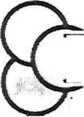 Číslo poptávky odběratele:	Coalsafe MDěkujeme za vaši poptávku a dovolujeme si nabídnout následující položky:S ohledem na probíhající pandemii COVID-19 kupující a prodávající sjednávají, že uvedená dodací lhůta je pouze orientační. Proto případné nedodržení dodací Ihúty z důvodů spočívajících v pandemii COVID-19 a na ní navazujících opatření včetně případné karantény či onemocnění zaměstnanců a neschopnosti dodat předmět dodávky ze strany dodavatelů prodávajícího ze stejných důvodů, není poručením povinnosti prodávajícího (prodlením s dodáním předmětu dodávky). Vzhledem k tomu při nedodržení dodací Ihúty z důvodů uvedených v předchozí větě kupujícímu nevzniknou (nemohou vzniknout) vůči prodávajícímu žádné nároky či práva včetně práva na úhradu smluvní pokuty.Pozice Název zařazeníObjednací čísloA/C Filter for Coalsafe 06/12 S /MFX0000854010Coalsafe 15 is fitted with no. 3 suitable filters (2 for Coalsafe 06 plus one for Coalsafe 09)FX0011247300Součet za nezařazené položkyCena celkem bez DPH:216 954,85 Kč Cena celkem s DPH:262 515,37 Kč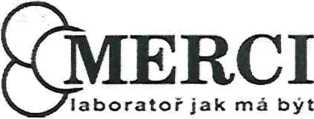 Celkový součet za celou sestavu Celkem bez DPH: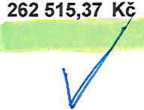 DPH:Celkem včetně DPH:DPH bude účtováno dle platných předpisů v den zdanitelného plnění objednávky.Na objednávce, která se váže k této cenové nabídce, vždy uveďte číslo nabídky, abychom mohli dodržet nabídnuté podmínky.Objednávka se řídí Všeobecnými obchodními podmínkami společnosti MERCI, s.r.o. - viz. www.merci.cz .Zůstáváme s pozdravem a těšíme se na budoucí spolupráciCenová nabídka:2106NH00919/1Číslo zakázky:~21ZA0100439Fakturační adresa:České vysoké učení technické v PrazeÚstav technické a experimentální fyziky ČVUTDodací adresa:České vysoké učení technické v PrazeÚstav technické a experimentální fyziky ČVUTč.ř.Název položky	TypNázev položky	TypRozměrMnožstvíMJSazbaDPHZákladní cena/MJCena/MJCelkem bez DPH1,000ks21158 319,00134 571,15134 571,151\ Bezodtahová digestoř Coalsafe 15 MI J1,000ks21158 319,00-15,00%134 571,15000001860010 bez pracovní deskyI J000001860010 bez pracovní desky22,000ks216 571,005 585,3511 170,703A/C Filter for Coalsafe 09 S /MFX00008440101,000ks215 513,004 686,05-15,00%4 686,0541,000External case (without filter) for additional filter on the exhaust for Coalsafe 15 without spig1,000External case (without filter) for additional filter on the exhaust for Coalsafe 15 without spigks2135 826,0030 452,10-15,00%30 452,105Additional SULF safety filter for the exhaust of Coalsafe 09-12 S /MFX00008548402,000ks219 324,007 925,40-15,00%15 850,808Manual Nitrogen Tap1,000ks213 793,003 224,05-15,00%3 224,05Pozice Název zařazeníPozice Název zařazeníTypRozměrMnožstvíMJSazbaDPHZákladní cena/MJCena/MJCelkem bez DPHč.ř.Objednací čísloNázev položkyTypRozměrMnožstvíMJSazbaDPHZákladní cena/MJCena/MJCelkem bez DPH10doprava1,000ks217 500,007 500,007 500,0011nastěhováni1,000ks214 500,004 500,004 500,0012instalace1,000ks215 000,005 000,005 000,00